Информация для родителей будущих первоклассников.                                                    Уважаемые родители!    Мы очень рады, что вы выбрали именно нашу гимназию для обучения своих детей. 25 августа 2021 года в 18.00 мы ждем вас в актовом зале гимназии, где пройдет первое  родительское собрание. А сейчас несколько слов о нашем учебном учреждении.Учителя начальных классов нашей гимназии более двадцати лет работают на основе технологий  систем развивающего обучения Д.Б.Эльконина - В.В. Давыдова и Л.В.Занкова. Гимназия – член международной Ассоциации развивающего обучения, региональная площадка   центра Л.В. Занкова. В декабре 2020 года на нашей базе  в качестве федеральной инновационной площадки организован «Ресурсный центр качества математического образования «Внуки Лобачевского» как организационной структуры инновационной методической сети «Учусь учиться».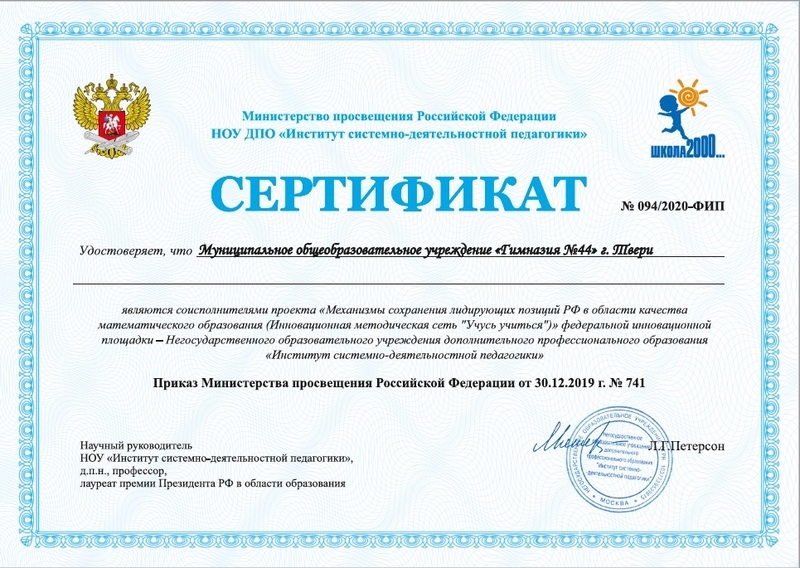      С представлением опыта учителей начальной школы площадки "Внуки Лобачевского" в рамках инновационного федерального проекта "Механизмы сохранения лидирующих позиций РФ в области качества математического образования (Инновационная методическая сеть "Учусь учиться") вы можете ознакомиться, пройдя по ссылке:  https://school.tver.ru/school/44/static_pages/12211 В 2021-2022 учебном году в гимназии откроется три первых класса.Обучение будет проводиться по учебникам системы «Начальная школа XXI века» (математика Л.Г.Петерсон)    Программы системы «Начальная школа XXI века» основываются на теории Л.С.Выготского  и  идеях Д.Б.Эльконина и В.В.Давыдова.Надеемся, что вашим детям понравится учиться по учебникам данной системы.А учителя помогут в освоении знаний.      Учащиеся начальных классов нашей гимназии показывают высокие результаты не только в учебной, но и во внеурочной деятельности. Они являются победителями и призерами сетевых проектов, городских, областных, Всероссийских и Международных конкурсов и олимпиад.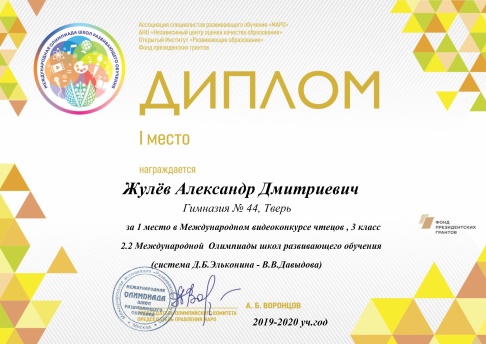 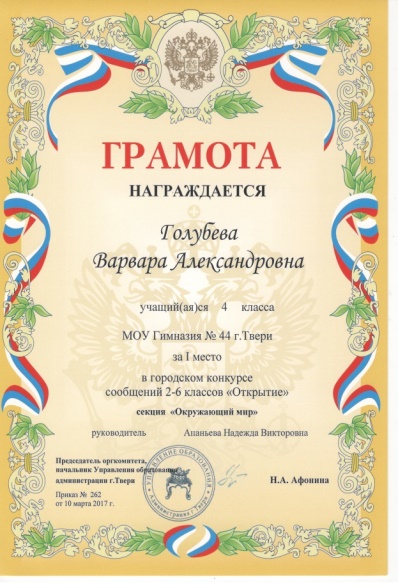 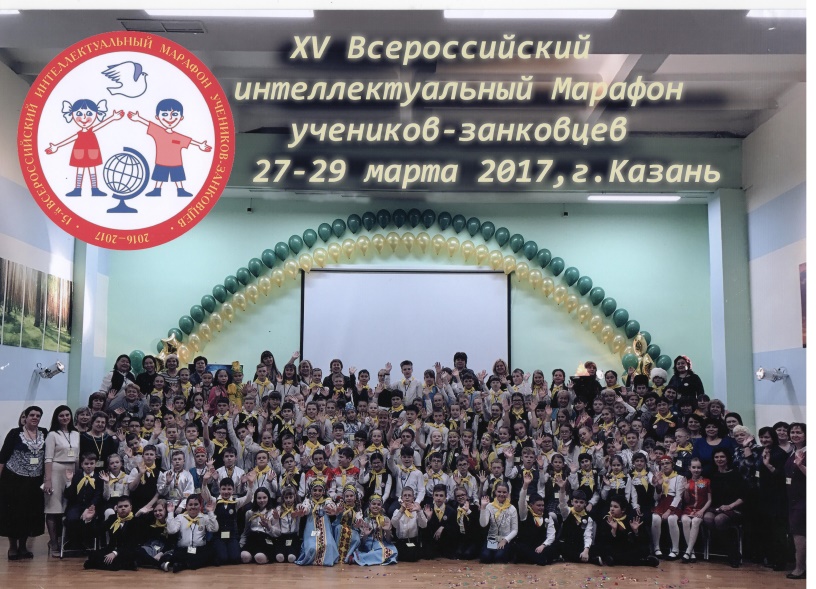 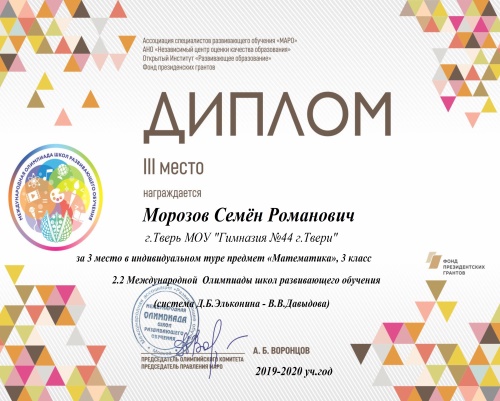 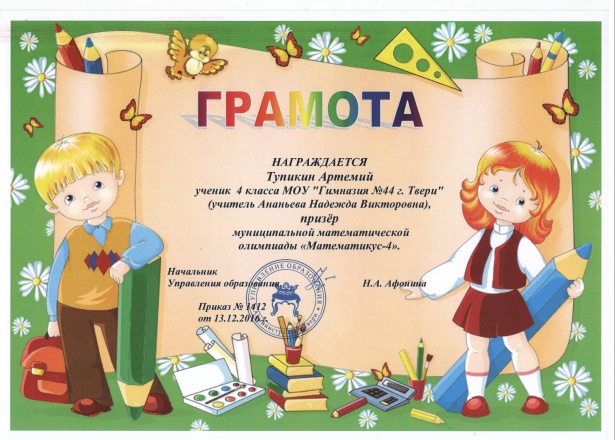 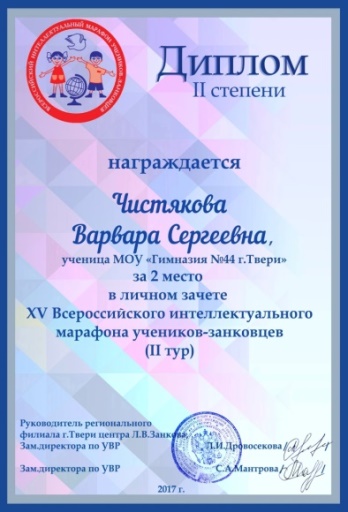 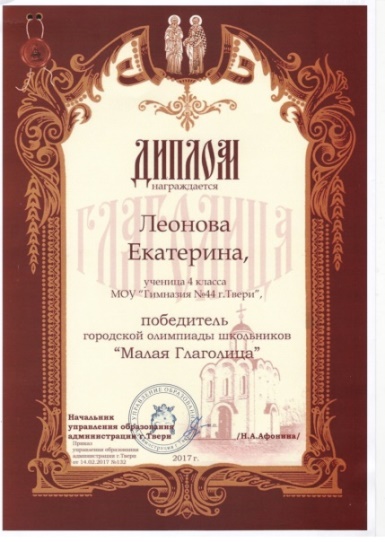 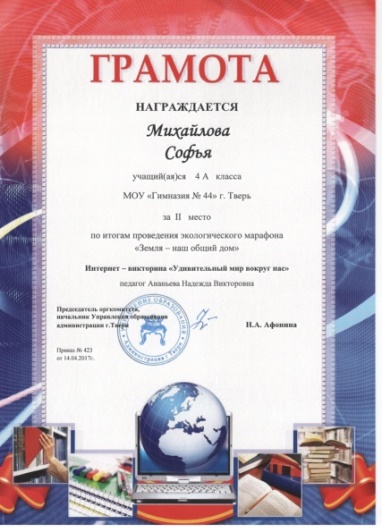 
Как же учителям начальных классов гимназии удается добиться таких высоких результатов?1. Ребёнок пришёл в первый класс. Как с самых первых дней создать у него позитивное отношение к школе? Решить эту непростую проблему помогает курс «Введение в школьную жизнь» (авторы Г.А. Цукерман и Н. К. Поливанова ), который помогает детям безболезненно адаптироваться к новой жизненной ситуации.    Двухнедельный курс «Введение в школьную жизнь» создан  для того, чтобы помочь ребёнку построить содержательный образ «настоящего школьника». По форме, по манере общения,  этот курс строится как обучение навыкам учебного сотрудничества. Но материал, с которым работают дети, остаётся чисто дошкольный: дидактические игры на конструирование, классификацию, рассуждение, внимание. Предлагая детям эти развивающие задания, учителя не стремятся научить их в совершенстве всё выполнять. Усилия детей сосредоточены на освоении отношений: на умении договариваться, обмениваться мнениями, понимать и оценивать друг друга и себя так, «как это делают настоящие школьники».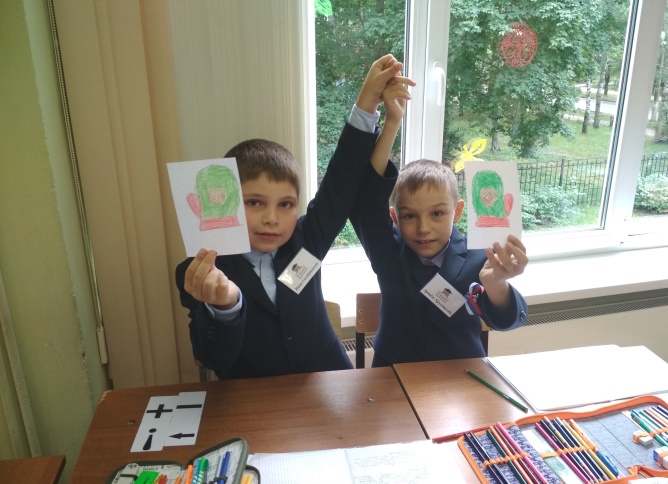 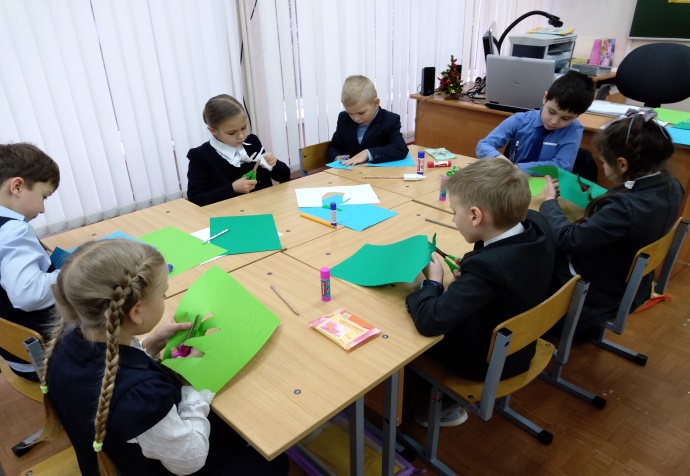 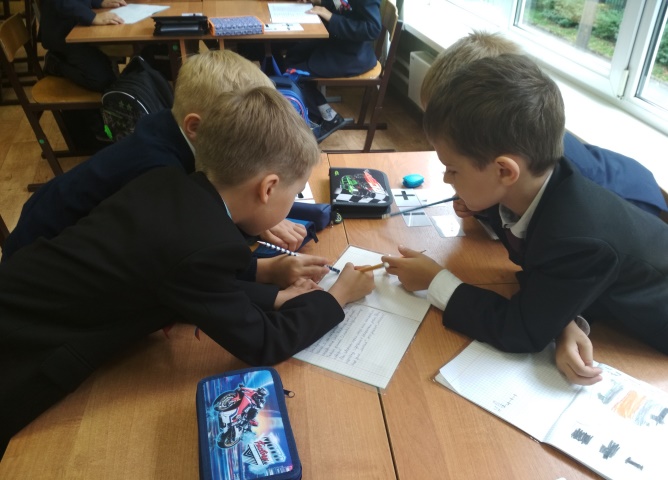 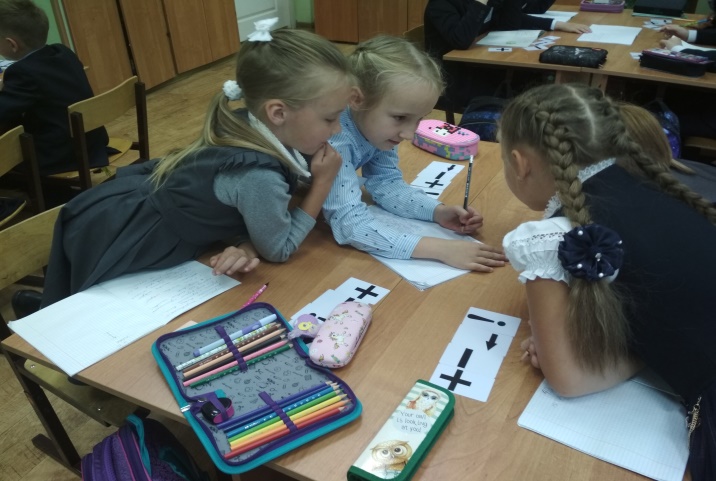 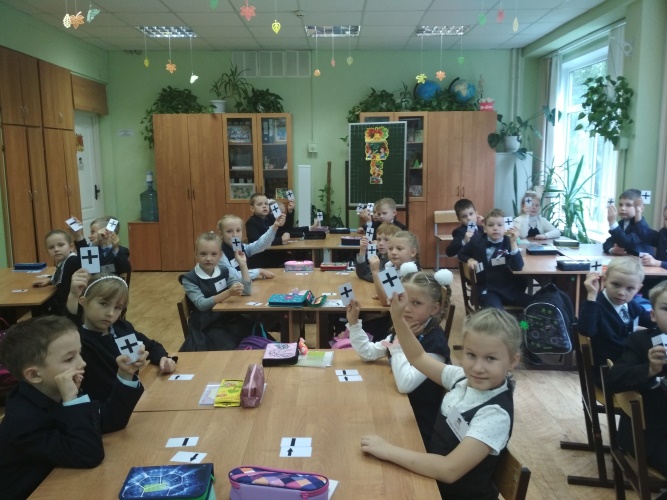 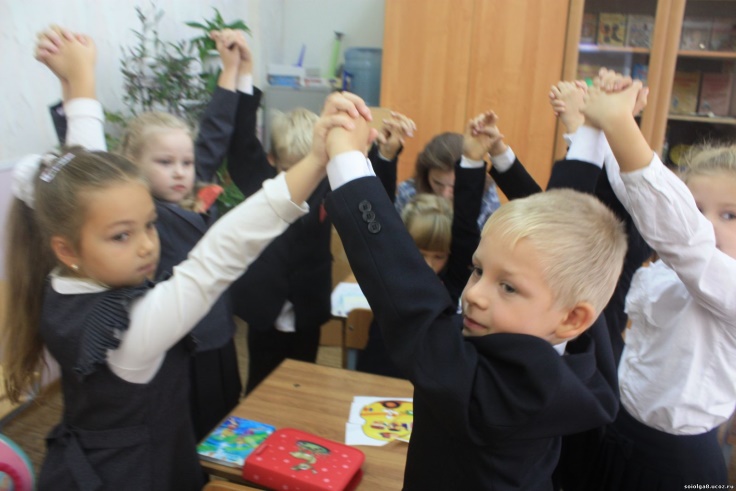 2. Знания не даются детям в готовом виде. Обучение на уроках организовано так, чтобы школьники смогли самостоятельно поставить задачу, предположить способы её решения, а затем критически оценить то, что получилось. Основные формы деятельности на уроках — дискуссия и эксперимент.      Работа на уроках идёт в парах или в небольших группах. Дети ищут, спрашивают, рассуждают. Высказывания детей не ошибочные, а считаются размышлением. Дети не боятся высказывать своё мнение, так как  отметки за этот вид работы не выставляются.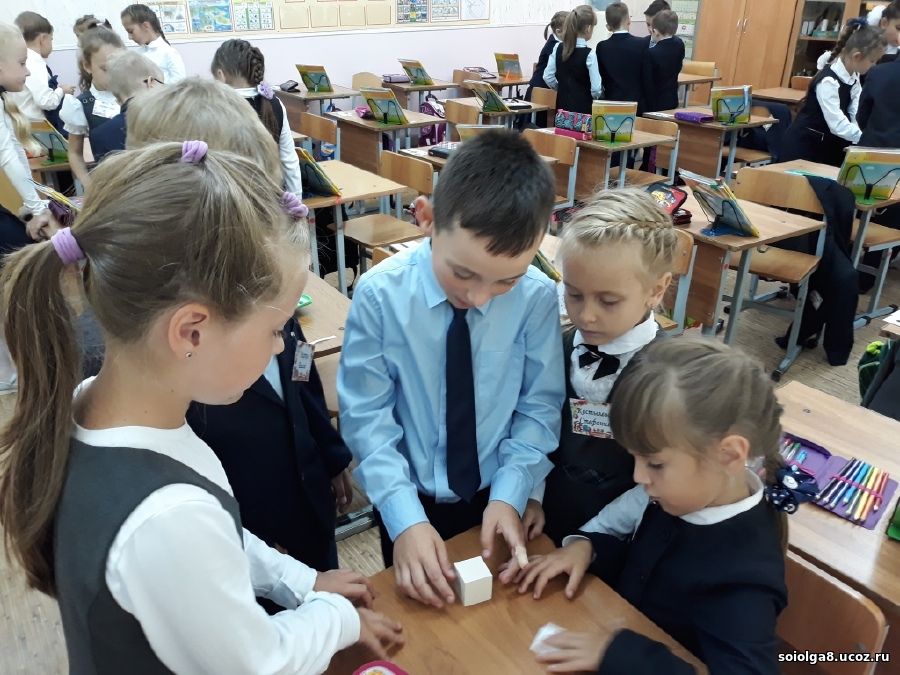 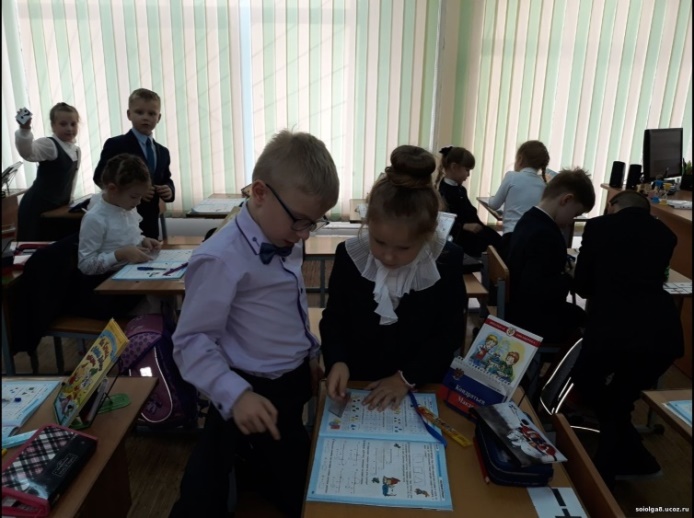 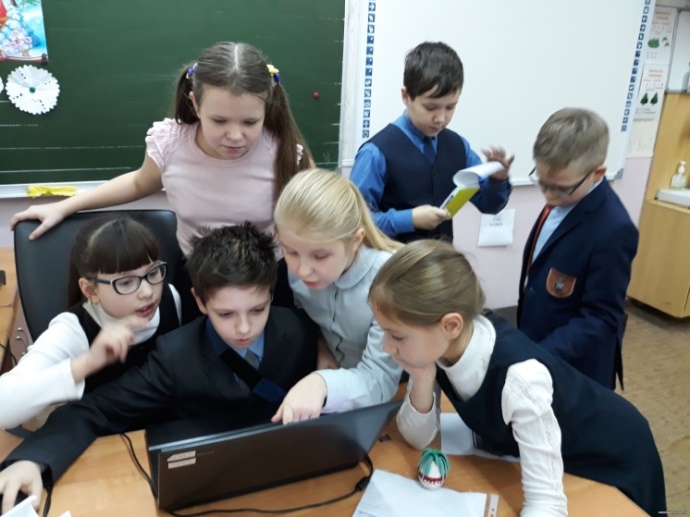 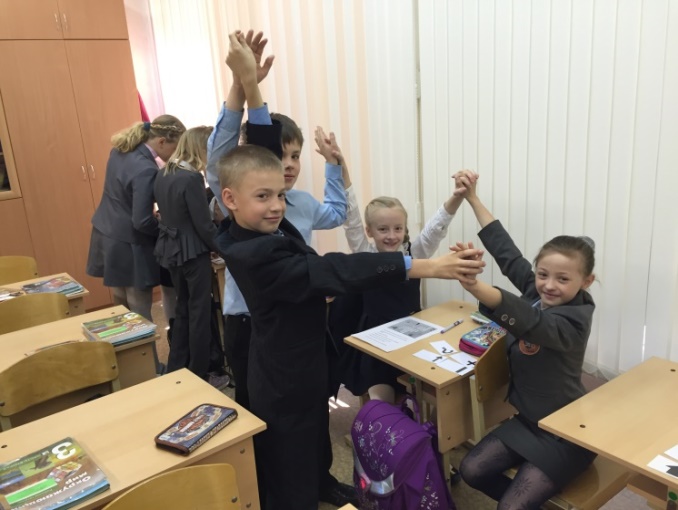    На каждом уроке учащиеся начальной школы  принимают активное участие в обучающем процессе. А помогает им в этом использование карточек:  «+»(согласен),  «-«(не согласен),  «?» (вопрос), которыми они пользуются во время своих ответов или дискуссий. 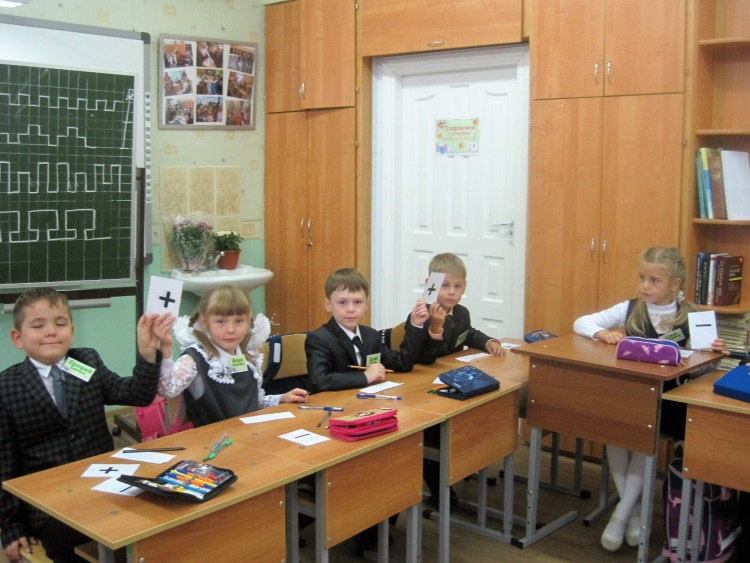 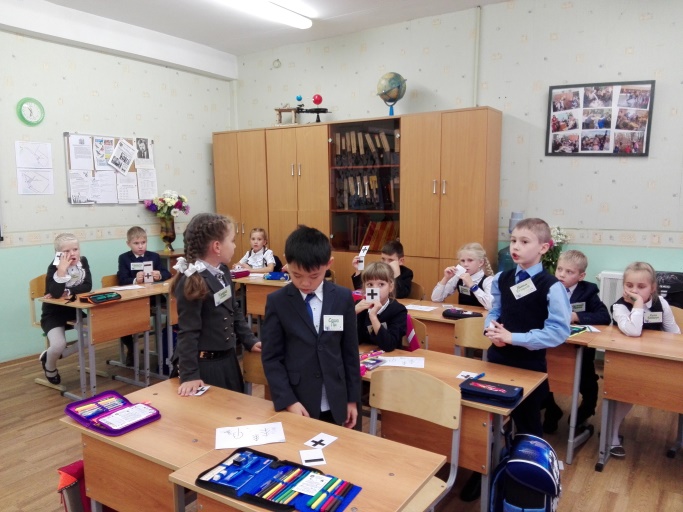    Перед учителями стоит задача, чтобы у выпускников начальной школы сформировалась способность к рефлексии. Именно её считают основой теоретического мышления, которое состоит в умении отличать известное от неизвестного, понимании, каких знаний не хватает для решения задачи, и способности оценить свои действия и мысли со стороны. Учителя стремятся объяснить детям, что их точка зрения не может быть единственно верной.   Среди заданий в учебниках и рабочих тетрадях встречаются «ловушки» — намеренно сделанные ошибки. Они нужны для того, чтобы тренировать бдительность ребёнка и не позволить ему решать задачи по накатанной, видеть чужие, а потом и свои ошибки.   Если ребёнок это освоил, значит, он обладает важным навыком — умеет учиться.3.  В 2015 году учителями начальных классов была разработана система тематического контроля, которой они пользуются и в настоящее время. Она включает в себя четкие критерии оценивания  видов работ по всем предметам, которые выполняют учащиеся.     Отметки в электронный журнал в начальной школе выставляются со 2 класса только за контрольные и проверочные работы. Каждой контрольной или проверочной работе предшествует самостоятельная работа (1-3 в зависимости от объема изученного материала), которая позволяет ученику определить границы своих знаний или незнания, т.е. проверить, все ли получилось правильно. Отметка за самостоятельную работу в электронный журнал не выставляется.    В первом классе безотметочная система обучения. В конце занятия ученикам предлагается оценить свои успехи. Ребята в общеклассном обсуждении выбирают критерии оценивания для каждого типа заданий. Чаще всего, ученики рисуют шкалу и отмечают на ней, насколько точно выполнена работа или насколько аккуратно она оформлена. После этого свою оценку дает учитель.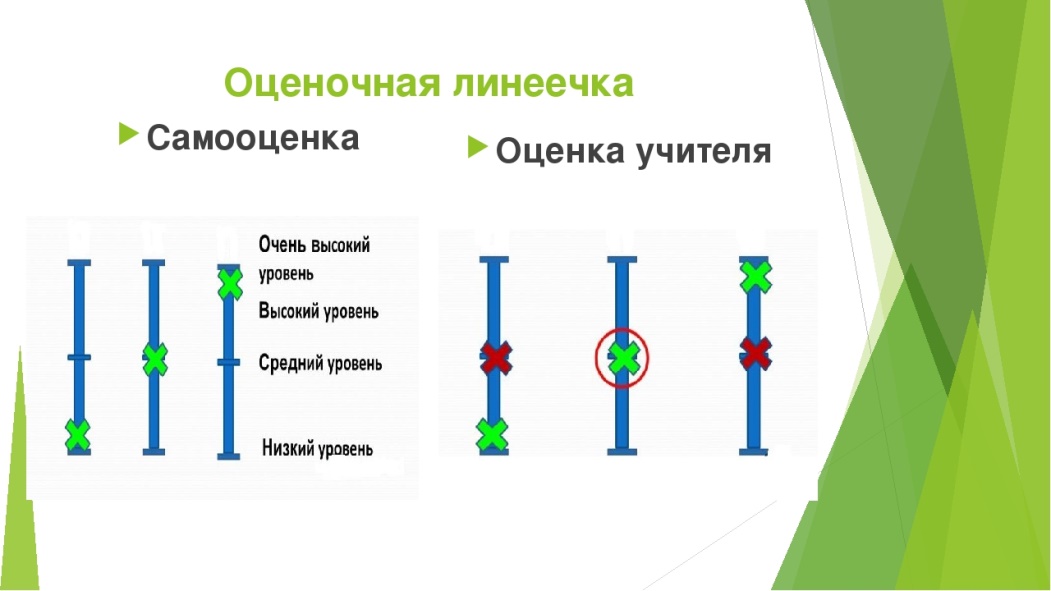   Учителя в своей работе  используют и другие графические формы самооценки, которые очень нравятся детям.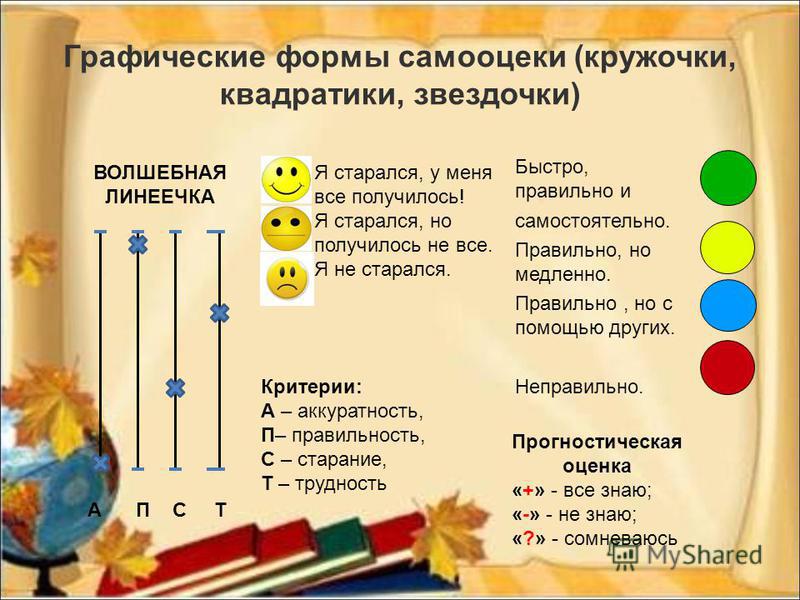   Критерии оценивания по всем предметам учителя гимназии «выращивают» начиная с первого класса (обсуждая их с детьми на уроках). Это дает возможность безболезненно перейти к отметкам во втором классе. 4. Система обучения в нашей гимназии ориентирована на любого ребёнка, но не на любого взрослого.    Родители иногда приходят, опираясь на распространённые иллюзии, и оказываются не готовы к тому, что у нас в гимназии всё не так, как они привыкли. Мы обязательно проводим для родителей консультации, мастер-классы, открытые уроки.     Уважаемые родители, учитесь вместе с ребенком, объединяйтесь с ним против трудностей, станьте союзником, а не противником или сторонним наблюдателем школьной жизни первоклассника. Верьте в ребенка, верьте в учителя.Что купить для первоклассникаРанец на широких лямках.Школьная форма. Перед покупкой формы, ознакомьтесь с Положением о форме гимназиста на сайте гимназии или пройдя по ссылке: https://school.tver.ru/system/documents/files/000/022/070/original/1612892890.pdf?1612892890 Спортивная форма, белая футболка, кроссовки Мешок из ткани для сменной обувиПенал с откидной планкой (1 или 2 отделения):   - 2 синие шариковые ручки;   - 2 зелёные шариковые ручки;   - 2 простых карандаша (ТМ);   - точилка (закрытая);   - линейка;   - ластик;   - цветные карандаши (6 основных цветов).Тетради: в обыкновенную клетку (5 штук), в линейку пока не покупатьПапка для тетрадейОбложки для тетрадей прозрачные плотные стандартные (около 10 штук)Обложки для учебников пока не покупать
                                                                                     ИЗОДля уроков изо ничего не покупатьТехнология Папка для уроков труда (подписать; хранится в кабинете):    - цветная бумага А4 (не скреплённая);    - цветной картон А4 (не скреплённый);    - клей карандашный;    - влажные салфетки;    - ножницы с закруглёнными концами;    - линейка (по длине папки);    - простой карандаш (ТМ);    - ластик.